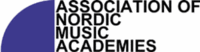 ANMA General Assembly
20. May 2019ReykjavikApproval of AgendaThe agenda was approvedElection of the chairmanPetra Frank was elected chairman of the meeting.Short country reports (main points)Denmark: New 4-year result contracts with Ministry, 6 shared national goals for art education institutions. Ongoing annual 2% cuts for the foreseeable future. Institutional accreditations.Lithuania: quality assurance, new guidelines for assessment. New department for pop/jazz included, focus on the use of distance learning, building of a new academyLatvia: main theme: How to communicate with society, accreditation, artistic doctoral studies will be developed, new program in Early music, discussions about new concert Hall in RigaEstonia: no increase in cultural budgets (>< other disciplines), new building ready in Sept 2019, substantial budget for artistic researchIceland: presentation of Iceland Academy of Arts, including new building for music departmentFinland: how to relate to the needs of society, how to keep activating children in performing disciplines, development of a new vision for music education 2030, continued focus on researchNorway: stable situation, 4-year result contracts, changes in Tromsø, new private institution, Kristiania University College, with a contemporary profile, joint research project on labor markets need for music education.Sweden: new funding system, 4-year perspective, new institutional accreditation system with a focus on QA culture), huge discussion on climate and CO2 reduction Accounts of 2018Keld Hosbond presented accounts from 2018, budget for 2019 and the auditors’ statement. GA approved the accountsBudget and membership fees for 2020Budget was approved, and membership fee continues same levelInformation from EXCOM Claus Olesen reported back from ANMA Excom work during the last year, and he mentioned the continuous focus on student involvement.Comments from GA:a stronger focus on the UN development goals and sustainability is wished forhealth of students (including psychological well-being) should be focused ongender balances are importantUpdate on strategy work and mentor systemClaus Olesen briefed GA on the ANMA strategy status with a special emphasis on the mentor system, where the pilot phase has now ended. EXCOM encourages the system to become an ongoing part of the ANMA strategy. GA approved this The vision of a larger joint ANMA/IRC meeting in May 2020The vision and reasons for bringing the two meetings more closely together were presented.Key reasons: internationalization to the core of institutional strategies, sustainability and the possibility to create one big meeting annually that really makes a differenceThe vision was approved by the GAANMA/AEC relationsThe next AEC Congress in November 2019 will again have a regional Nordic/Baltic meeting, which will be coordinated with ANMA ExcomReport from Orkester NordenClaus Olesen presented the activities of Orkester Norden. The orchestra will move its base to FinlandNordplus activitiesKeld briefed GA about the many Nordplusmusic activities and networks. More info can be found on www.nordplusmusic.net Next Annual MeetingNext annual meeting will take place in Tallinn in Spring 2020 and will be planned as one big Nordic meeting for leaders, IRCs and with substantial student representation.Information itemsNoneAny other businessA general discussion on the future of arts education – keywords:Sustainable arts educationMusic and health (in the larger community)How to include UN development goalsHow to combine art education and climate action as a transformative sectorDigitalization is changing the conditions for music educationIt was suggested to change the format of the short country reports in GA. Inputsshorter and/or written statementsUse social mediaFocus on trends, not institutions/Keld Hosbond